Meine lieben FreundeIch bin mit meinen Begleitern gesund aus Togo zurückgekehrt. Wir hatten zwei intensive Wochen, und alles lief gut. Wir konnten alle wichtigen Projekte unserer Partner besuchen, gute Diskussionen führen und gemeinsam die Zukunft planen. Vor allem konnte unser Filmteam (Claudia Steiner und Stéphane Kleeb) tolle Aufnahmen machen und reiches Material für den geplanten Dok-Film mit nach Hause nehmen.5. September 2018Herzliche Grüsse und auf baldWerner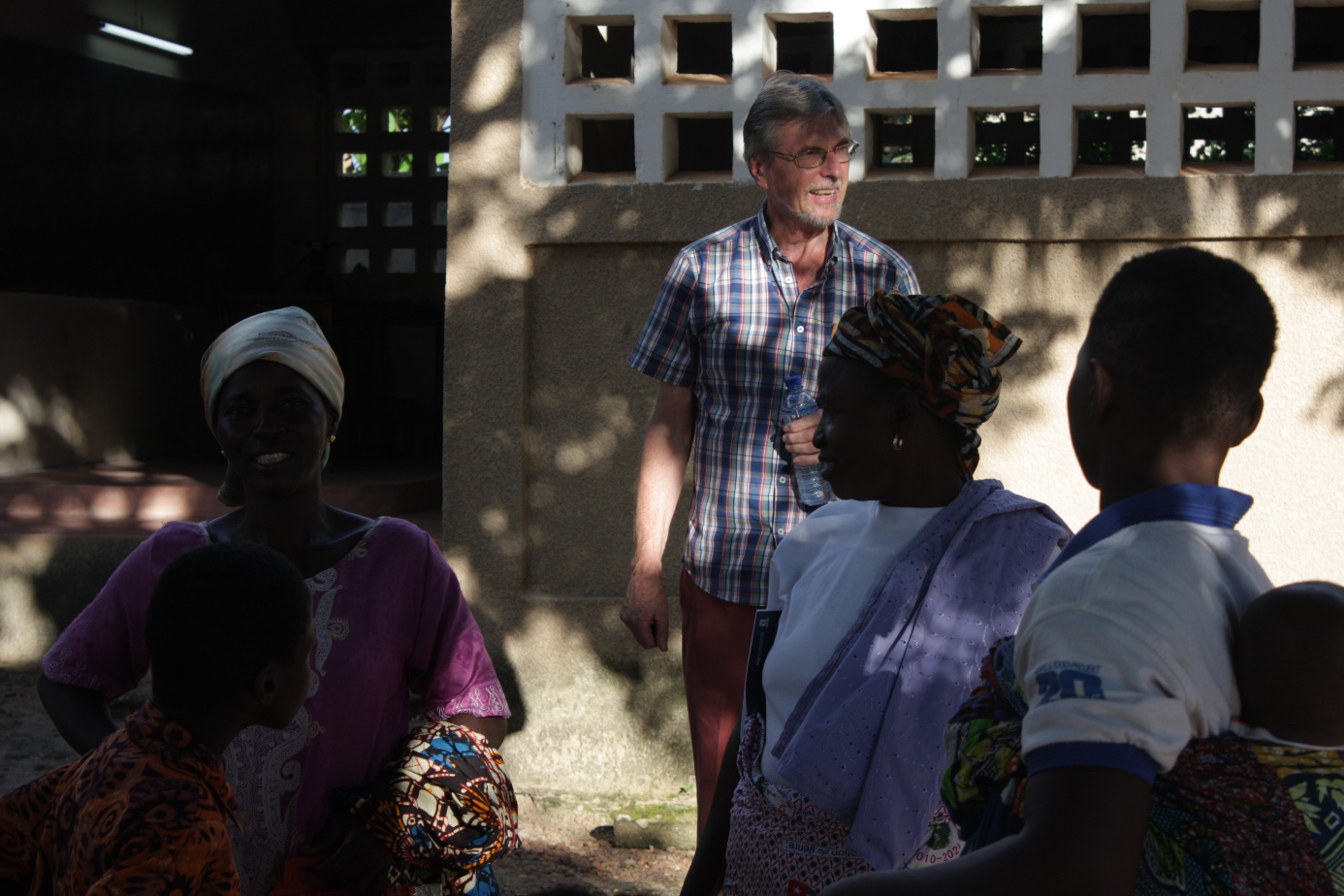 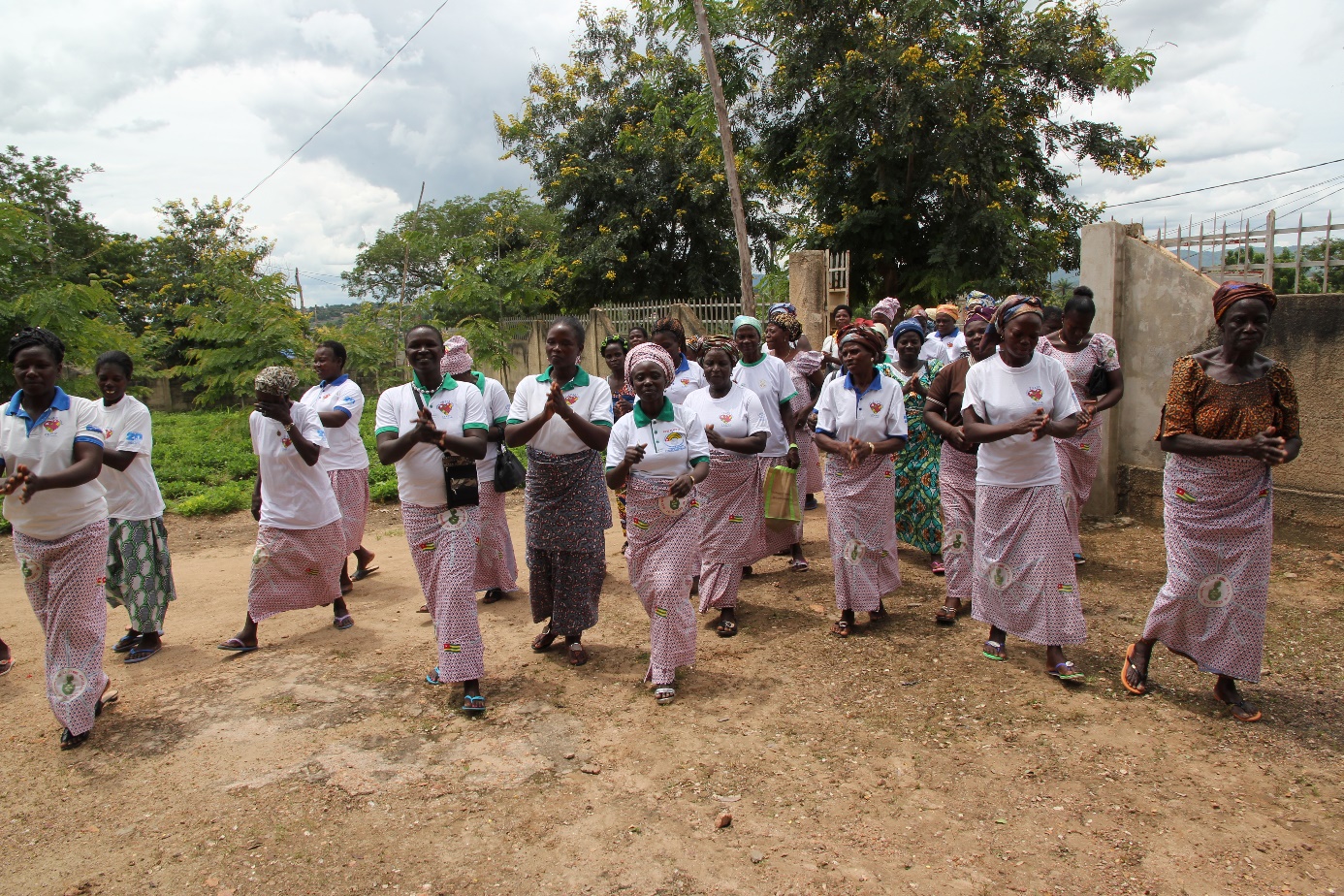 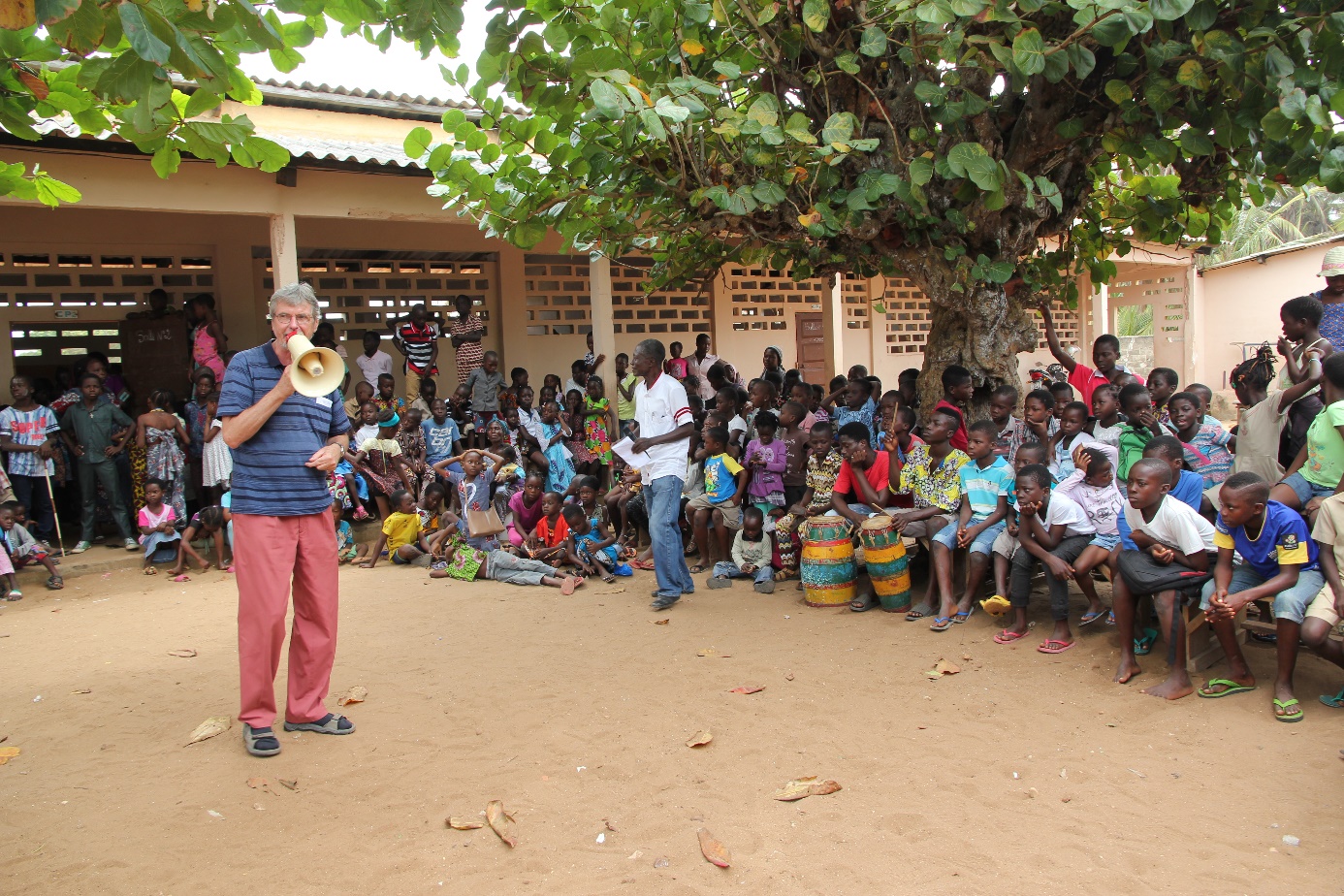 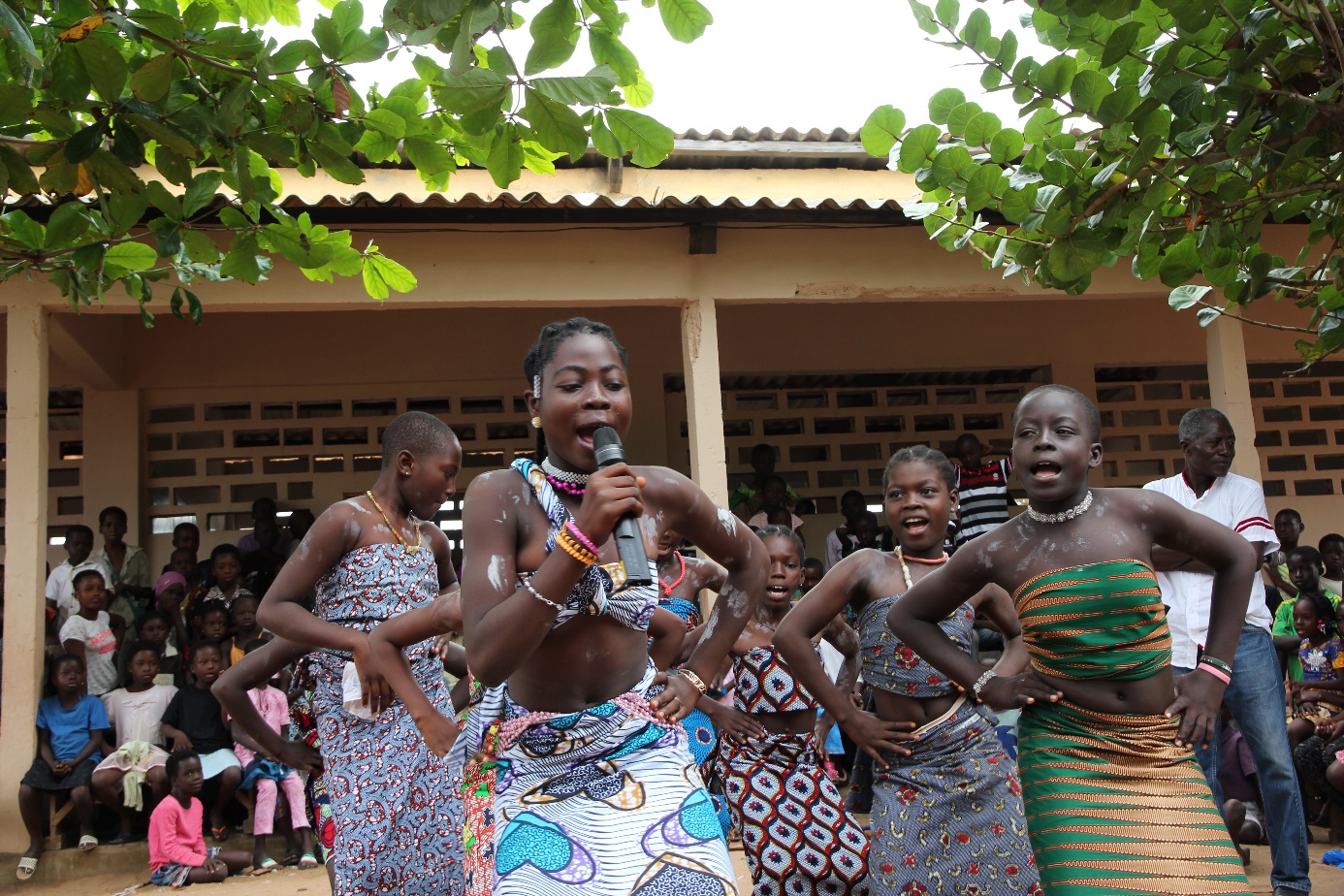 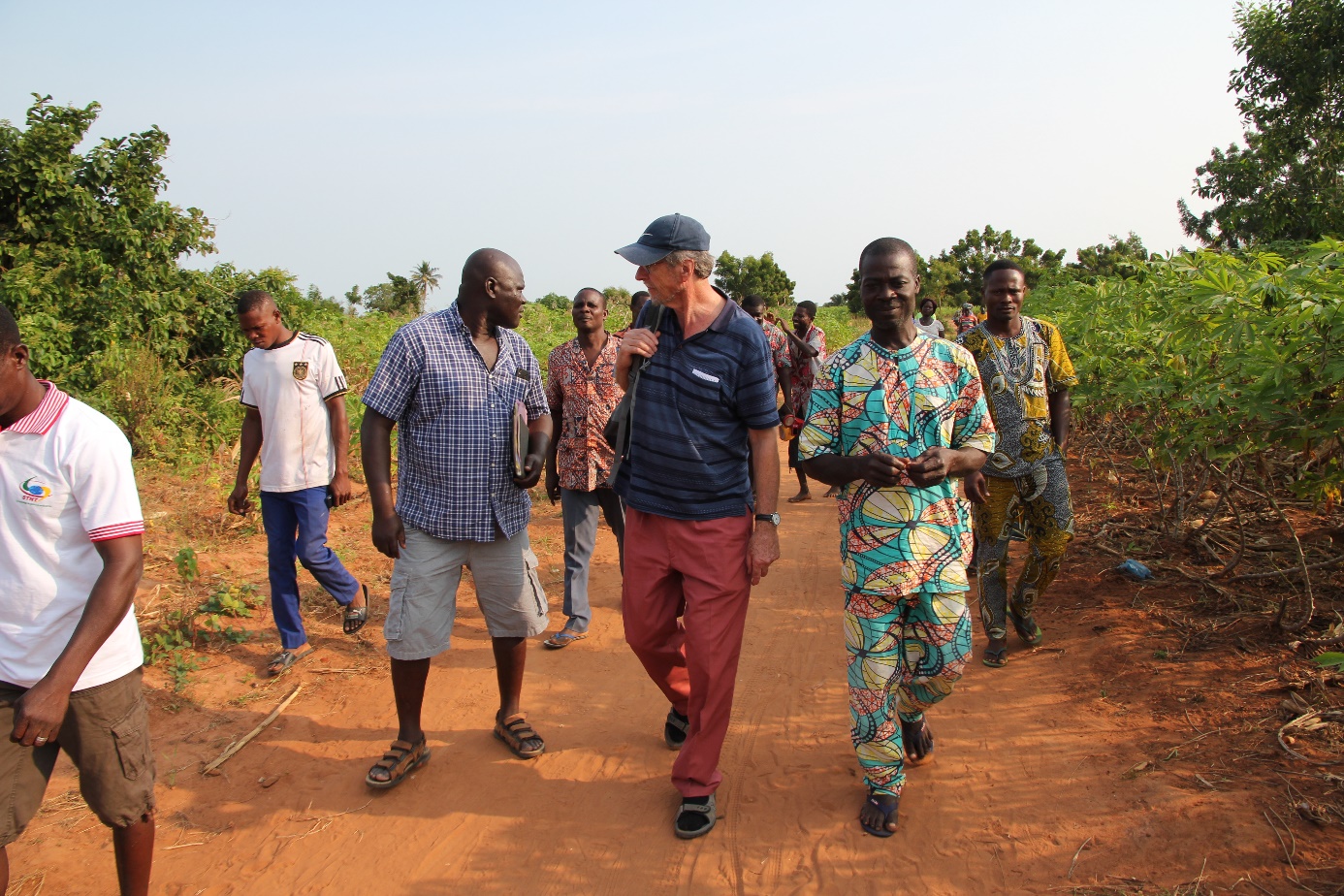 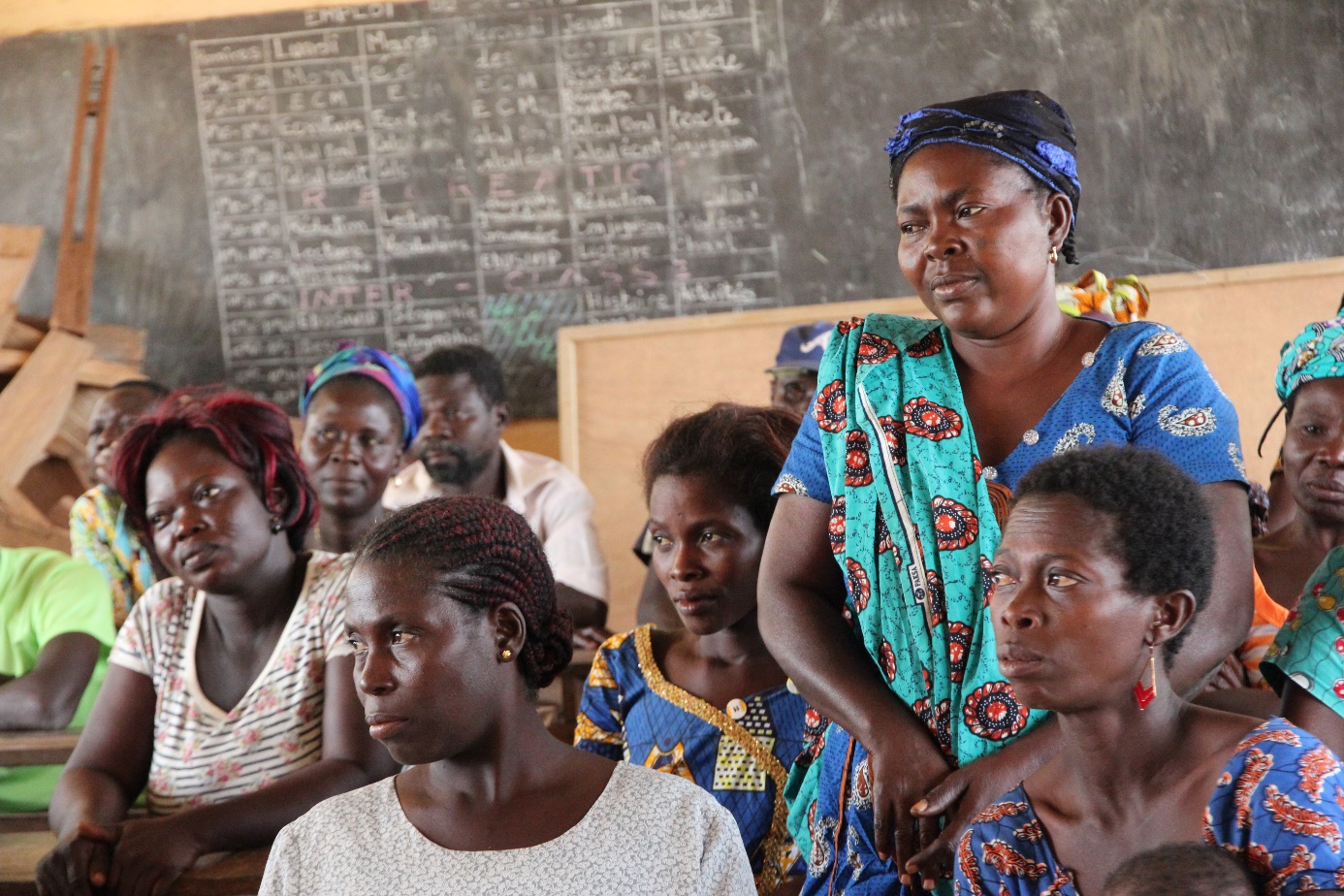 